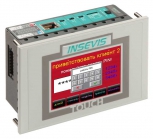 HMI350V
HMI350P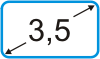 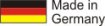 